CITY PACK CALAFATE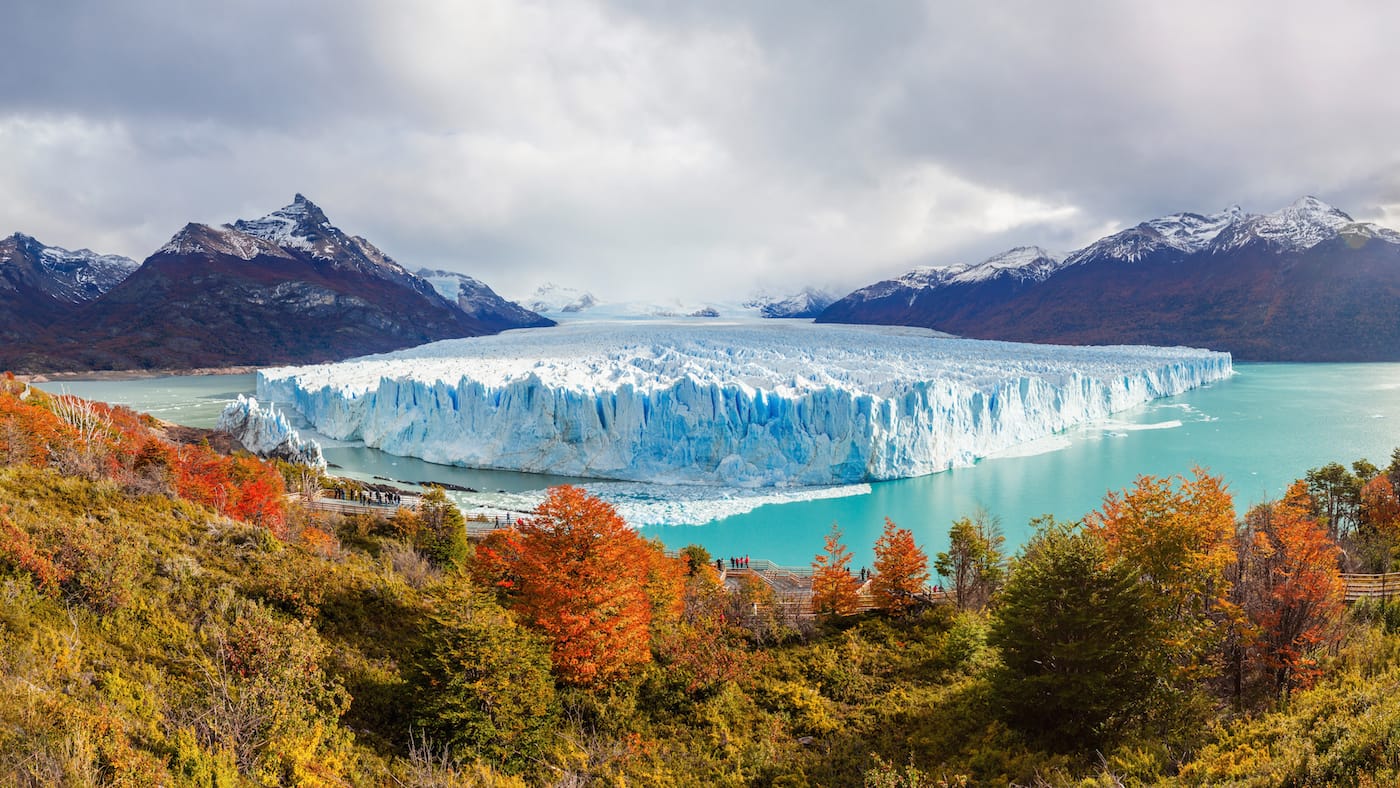 PAQUETE INCLUYE:Traslado aeropuerto – hotel – aeropuerto en servicio compartido3 Noches de alojamiento con desayunoVisita a Glaciar Perito MorenoPRECIOS POR PERSONA EN US$CONDICIONES:Precios sujetos a disponibilidad y cambios sin previo avisoPara viajar hasta el 30/06/2021CATEGORIAHOTELDBLN/ATuristaEl Quijote26858SuperiorDesign Suites30069PrimeraEsplendor Calafate32777